DANH MỤC THỦ TỤC HÀNH CHÍNH MỚI BAN HÀNHTRONG LĨNH VỰC QUẢN LÝ XUẤT NHẬP CẢNHTHUỘC THẨM QUYỀN GIẢI QUYẾT CỦA CÔNG AN TỈNH HẬU GIANG(Kèm theo Quyết định số: 388/QĐ-CAT-PTM ngày 21 /7/2023 của Giám đốc Công an tỉnh Hậu Giang)NỘI DUNG CỤ THỂ CỦA TỪNG THỦ TỤC HÀNH CHÍNH MỚI BAN HÀNH TRONG LĨNH VỰC QUẢN LÝ XUẤT NHẬP CẢNHTHUỘC THẨM QUYỀN GIẢI QUYẾT CỦA CÔNG AN TỈNH HẬU GIANG(Kèm theo Quyết định số 388/QĐ-CAT-PTM ngày  21/7/2023 của Giám đốc Công an tỉnh Hậu Giang)1. Thủ tục: Trình báo mất thẻ ABTC (thực hiện Công an cấp tỉnh)1.1. Trình tự thực hiện:Bước 1: Chuẩn bị hồ sơ theo quy định của pháp luật.Bước 2: Nộp hồ sơ- Doanh nhân bị mất thẻ ABTC cứng hoặc tài khoản đăng nhập thẻ ABTC điện tử trực tiếp nộp hoặc gửi đơn báo mất tại trụ sở làm việc của Phòng Quản lý xuất nhập cảnh, Công an tỉnh Hậu Giang hoặc gửi trực tuyến qua Cổng dịch vụ công Bộ Công an.- Cán bộ quản lý xuất nhập cảnh tiếp nhận hồ sơ, kiểm tra tính pháp lý và nội dung hồ sơ:+ Trường hợp hồ sơ hợp lệ thì cấp giấy hẹn trả kết quả hoặc hệ thống của Cổng dịch vụ công thông báo bằng tin nhắn (sms) hoặc thư điện tử (email) về việc tiếp nhận hồ sơ.+ Trường hợp hồ sơ chưa hợp lệ thì cán bộ tiếp nhận hồ sơ hướng dẫn hoàn thiện hồ sơ theo mẫu CV03 hoặc hệ thống của Cổng dịch vụ công thông báo bằng tin nhắn (sms) hoặc thư điện tử (email).- Thời gian tiếp nhận hồ sơ:+ Nộp trực tiếp hoặc qua dịch vụ bưu chính công ích: giờ hành chính từ thứ 2 đến sáng thứ 7 hàng tuần (trừ ngày Tết, ngày lễ).+ Nộp trực tuyến: 24 giờ/7 ngày.Bước 3: Nhận kết quả- Phòng Quản lý xuất nhập cảnh, Công an tỉnh Hậu Giang gửi thông báo cho doanh nhân biết về việc chuyển đơn trình báo mất thẻ ABTC cho Cục Quản lý xuất nhập cảnh (mẫu CV04).- Cục Quản lý xuất nhập cảnh gửi thông báo về việc giải quyết đơn trình báo mất thẻ ABTC cho doanh nhân biết (mẫu CV05).- Thời gian trả kết quả: Từ thứ 2 đến thứ 6 hàng tuần (trừ ngày Tết, ngày lễ).1.2. Cách thức thực hiện:Trực tiếp nộp hoặc gửi đơn báo mất qua dịch vụ bưu chính công ích hoặc trực tuyến qua Cổng dịch vụ công Bộ Công an1.3. Thành phần, số lượng hồ sơ:- Thành phần hồ sơ: đơn trình báo mất thẻ ABTC (mẫu TK07) ban hành kèm theo Quyết định số 09/2023/QĐ-TTg ngày 12/4/2023 của Thủ tướng Chính phủ.- Số lượng hồ sơ: 01 (một) bộ.1.4. Thời hạn giải quyết:- Trong thời hạn 02 ngày làm việc kể từ khi nhận đơn trình báo mất thẻ ABTC, Phòng Quản lý xuất nhập cảnh, Công an tỉnh Hậu Giang gửi văn bản cho Cục Quản lý xuất nhập cảnh về việc đã tiếp nhận đơn trình báo mất thẻ ABTC của doanh nhân và người gửi đơn theo mẫu CV04.- Trong thời hạn 03 ngày làm việc kể từ khi tiếp nhận văn bản về việc đã tiếp nhận đơn trình báo mất thẻ ABTC, Cục Quản lý xuất nhập cảnh gửi thông báo cho doanh nhân biết về việc giải quyết đơn trình báo mất thẻ ABTC theo mẫu CV05.1.5. Đối tượng thực hiện thủ tục hành chính:Doanh nhân Việt Nam bị mất thẻ ABTC.1.6. Cơ quan thực hiện thủ tục hành chính: Phòng Quản lý xuất nhập cảnh, Công an tỉnh Hậu Giang.1.7. Kết quả thực hiện thủ tục hành chính:- Thông báo của Phòng Quản lý xuất nhập cảnh, Công an tỉnh Hậu Giang về việc chuyển đơn trình báo mất thẻ ABTC (mẫu CV04) ban hành kèm theo Quyết định số 09/2023/QĐ-TTg ngày 12/4/2023 của Thủ tướng Chính phủ.- Thông báo của Cục Quản lý xuất nhập cảnh về việc giải quyết đơn trình báo mất thẻ ABTC (mẫu CV05) ban hành kèm theo Quyết định số 09/2023/QĐ- TTg ngày 12/4/2023 của Thủ tướng Chính phủ.1.8. Phí/lệ phí: không.1.9. Tên mẫu đơn, mẫu tờ khai:Đơn trình báo mất thẻ ABTC (mẫu TK07) ban hành kèm theo Quyết định số 09/2023/QĐ-TTg ngày 12/4/2023 của Thủ tướng Chính phủ.1.10. Yêu cầu, điều kiện thực hiện thủ tục hành chính:Trong thời hạn 48 giờ kể từ khi phát hiện thẻ ABTC hoặc tài khoản thẻ ABTC bị mất thì doanh nhân thực hiện việc trình báo mất theo quy định. Trường hợp vì lý do bất khả kháng, thời hạn gửi đơn báo mất có thể dài hơn nhưng trong đơn phải giải thích cụ thể vì lý do bất khả kháng.1.11. Căn cứ pháp lý của thủ tục hành chính:- Luật Xuất cảnh, nhập cảnh của công dân Việt Nam (Luật số 49/2019/QH14 ngày 22/11/2019).- Quyết định số 09/2023/QĐ-TTg ngày 12/4/2023 của Thủ tướng Chính phủ quy định về trình tự, thủ tục, thẩm quyền cấp và quản lý thẻ đi lại của doanh nhân APEC.2. Thủ tục: Trình báo mất thẻ ABTC (thực hiện Công an cấp huyện)2.1. Trình tự thực hiện:Bước 1: Chuẩn bị hồ sơ theo quy định của pháp luật.Bước 2: Nộp hồ sơ- Doanh nhân bị mất thẻ ABTC cứng hoặc tài khoản đăng nhập thẻ ABTC điện tử trực tiếp nộp hoặc gửi đơn báo mất tại trụ sở làm việc của Công an cấp huyện thuộc Công an tỉnh Hậu Giang hoặc gửi trực tuyến qua Cổng dịch vụ công Bộ Công an.- Cán bộ Công an cấp huyện tiếp nhận hồ sơ, kiểm tra tính pháp lý và nội dung hồ sơ:+ Trường hợp hồ sơ hợp lệ thì cấp giấy hẹn trả kết quả hoặc hệ thống của Cổng dịch vụ công thông báo bằng tin nhắn (sms) hoặc thư điện tử (email) về việc tiếp nhận hồ sơ.+ Trường hợp hồ sơ chưa hợp lệ thì cán bộ tiếp nhận hồ sơ hướng dẫn hoàn thiện hồ sơ theo mẫu CV03 hoặc hệ thống của Cổng dịch vụ công thông báo bằng tin nhắn (sms) hoặc thư điện tử (email).- Thời gian tiếp nhận hồ sơ:+ Nộp trực tiếp hoặc qua dịch vụ bưu chính công ích: giờ hành chính từ thứ 2 đến sáng thứ 7 hàng tuần (trừ ngày Tết, ngày lễ).+ Nộp trực tuyến: 24 giờ/7 ngày.Bước 3: Nhận kết quả- Công an cấp huyện gửi thông báo cho doanh nhân biết về việc chuyển đơn trình báo mất thẻ ABTC cho Cục Quản lý xuất nhập cảnh (mẫu CV04).- Cục Quản lý xuất nhập cảnh gửi thông báo về việc giải quyết đơn trình báo mất thẻ ABTC cho doanh nhân biết (mẫu CV05).- Thời gian trả kết quả: Từ thứ 2 đến thứ 6 hàng tuần (trừ ngày Tết, ngày lễ).2.2. Cách thức thực hiện:Trực tiếp nộp hoặc gửi đơn báo mất qua dịch vụ bưu chính công ích hoặc trực tuyến qua cổng dịch vụ công Bộ Công an.2.3. Thành phần, số lượng hồ sơ:Thành phần hồ sơ: đơn trình báo mất thẻ ABTC (mẫu TK07) ban hành kèm theo Quyết định số 09/2023/QĐ-TTg ngày 12/4/2023 của Thủ tướng Chính phủ.2.4. Thời hạn giải quyết:- Trong thời hạn 02 ngày làm việc kể từ khi nhận đơn trình báo mất thẻ ABTC, Công an cấp huyện gửi văn bản cho Cục Quản lý xuất nhập cảnh về việc đã tiếp nhận đơn trình báo mất thẻ ABTC của doanh nhân và người gửi đơn theo mẫu CV04.- Trong thời hạn 03 ngày làm việc kể từ khi tiếp nhận văn bản về việc đã tiếp nhận đơn trình báo mất thẻ ABTC, Cục Quản lý xuất nhập cảnh gửi thông báo cho doanh nhân biết về việc giải quyết đơn trình báo mất thẻ ABTC theo mẫu CV05.2.5. Đối tưựng thực hiện thù tục hành chính:Doanh nhân Việt Nam bị mất thẻ ABTC.2.6. Cơ quan thực hiện thủ tục hành chính:Công an cấp huyện thuộc Công an tỉnh Hậu Giang.2.7. Kết quả thục hiện thủ tục hành chính:- Thông báo của Công an cấp huyện về việc chuyển đơn trình báo mất thẻ ABTC (mẫu CV04) ban hành kèm theo Quyết định số 09/2023/QĐ-TTg ngày 12/4/2023 của Thủ tướng Chính phủ.- Thông báo của Cục Quản lý xuất nhập cảnh về việc giải quyết đơn trình báo mất thẻ ABTC (mẫu CV05) ban hành kèm theo Quyết định số 09/2023/QĐ- TTg ngày 12/4/2023 của Thủ tướng Chính phủ.2.8. Phí/lệ phí: không.2.9. Tên mẫu đon, mẫu tờ khai:Đơn trình báo mất thẻ ABTC (mẫu TK07) ban hành kèm theo Quyết định số 09/2023/QĐ-TTg ngày 12/4/2023 của Thủ tướng Chính phủ.2.10. Yêu cầu, điều kiện thực hiện thủ tục hành chính:Trong thời hạn 48 giờ kể từ khi phát hiện thẻ ABTC hoặc tài khoản thẻ ABTC bị mất thì doanh nhân thực hiện việc trình báo mất theo quy định. Trường hợp vì lý do bất khả kháng, thời hạn gửi đơn báo mất có thể dài hơn nhung trong đơn phải giải thích cụ thể vì lý do bất khả kháng.2.11. Căn cứ pháp lý của thủ tục hành chính:+ Luật Xuất cảnh, nhập cảnh của công dân Việt Nam (Luật số 49/2019/QH14 ngày 22/11/2019).- Quyết định số 09/2023/QĐ-TTg ngày 12/4/2023 của Thủ tướng Chính phủ quy định về trình tự, thủ tục, thẩm quyền cấp và quản lý thẻ đi lại của doanh nhân APEC.3. Thủ tục: Trình báo mất thẻ ABTC (thực hiện Công an cấp xã)3.1. Trình tự thực hiện:Bước 1: Chuẩn bị hồ sơ theo quy định của pháp luật.Bước 2: Nộp hồ sơ- Doanh nhân bị mất thẻ ABTC cứng hoặc tài khoản đăng nhập thẻ ABTC điện tử trực tiếp nộp hoặc gửi đơn báo mất tại trụ sở làm việc của Công an cấp xã thuộc huyện, thị xã, thành phố của tỉnh Hậu Giang hoặc gửi trực tuyến qua Cổng dịch vụ công Bộ Công an.- Cán bộ Công an cấp xã tiếp nhận hồ sơ, kiểm tra tính pháp lý và nội dung hồ sơ:+ Trường hợp hồ sơ hợp lệ thì cấp giấy hẹn trả kết quả hoặc hệ thống của Cổng dịch vụ công thông báo bằng tin nhắn (sms) hoặc thư điện tử (email) về việc tiếp nhận hồ sơ.+ Trường hợp hồ sơ chưa hợp lệ thì cán bộ tiếp nhận hồ sơ hướng dẫn hoàn thiện hồ sơ theo mẫu CV03 hoặc hệ thống của Cổng dịch vụ công thông báo bằng tin nhắn (sms) hoặc thư điện tử (email).- Thời gian tiếp nhận hồ sơ:+ Nộp trực tiếp hoặc qua dịch vụ bưu chính công ích: giờ hành chính từ thứ 2 đến sáng thứ 7 hàng tuần (trừ ngày Tết, ngày lễ).+ Nộp trực tuyến: 24 giờ/7 ngày.Bước 3: Nhận kết quả- Công an cấp xã gửi thông báo cho doanh nhân biết về việc chuyển đơn trình báo mất thẻ ABTC cho Cục Quản lý xuất nhập cảnh (mẫu CV04).- Cục Quản lý xuất nhập cảnh gửi thông báo về việc giải quyết đơn trình báo mất thẻ ABTC cho doanh nhân biết (mẫu CV05).- Thời gian trả kết quả: Từ thứ 2 đến thứ 6 hàng tuần (trừ ngày Tết, ngày lễ).3.2. Cách thức thực hiện:Trực tiếp nộp hoặc gửi đơn báo mất qua dịch vụ bưu chính công ích hoặc trực tuyến qua Cổng dịch vụ công Bộ Công an.3.3. Thành phần, số lượng hồ sơ:Thành phần hồ sơ: đơn trình báo mất thẻ ABTC (mẫu TK07) ban hành kèm theo Quyết định số 09/2023/QĐ-TTg ngày 12/4/2023 của Thủ tướng Chính phủ.3.4. Thời hạn giải quyết:- Trong thời hạn 02 ngày làm việc kể từ khi nhận đơn trình báo mất thẻ ABTC, Công an cấp xã gửi văn bản cho Cục Quản lý xuất nhập cảnh về việc đã tiếp nhận đơn trình báo mất thẻ ABTC của doanh nhân và người gửi đơn theo mẫu CV04.- Trong thời hạn 03 ngày làm việc kể từ khi tiếp nhận văn bản về việc đã tiếp nhận đơn trình báo mất thẻ ABTC, Cục Quản lý xuất nhập cảnh gửi thông báo cho doanh nhân biết về việc giải quyết đơn trình báo mất thẻ ABTC theo mẫu CV05.3.5. Đối tượng thực hiện thủ tục hành chính:Doanh nhân Việt Nam bị mất thẻ ABTC.3.6. Cơ quan thực hiện thủ tục hành chính: Công an cấp xã thuộc huyện, thị xã, thành phố của tỉnh Hậu Giang3.7. Kết quả thực hiện thủ tục hành chính:- Thông báo của Công an cấp xã về việc chuyển đơn trình báo mất thẻ ABTC (mẫu CV04) ban hành kèm theo Quyết định số 09/2023/QĐ-TTg ngày 12/4/2023 của Thủ tướng Chính phủ.- Thông báo của Cục Quản lý xuất nhập cảnh về việc giải quyết đơn trình báo mất thẻ ABTC (mẫu CV05) ban hành kèm theo Quyết định số 09/2023/QĐ- TTg ngày 12/4/2023 của Thủ tướng Chính phủ.3.8. Phí/lệ phí: không.3.9. Tên mẫu đơn, mẫu tờ khai:Đơn trình báo mất thẻ ABTC (mẫu TK07) ban hành kèm theo Quyết định số 09/2023/QĐ-TTg ngày 12/4/2023 của Thủ tướng Chính phủ.3.10. Yêu cầu, điều kiện thực hiện thủ tục hành chính:Trong thời hạn 48 giờ kể từ khi phát hiện thẻ ABTC hoặc tài khoản thẻ ABTC bị mất thì doanh nhân thực hiện việc trình báo mất theo quy định. Trường hợp vì lý do bất khả kháng, thời hạn gửi đơn báo mất có thể dài hơn nhưng trong đơn phải giải thích cụ thể vì lý do bất khả kháng.3.11. Căn cứ pháp lý của thủ tục hành chính:- Luật Xuất cảnh, nhập cảnh của công dân Việt Nam (Luật số 49/2019/QH14 ngày 22/11/2019).- Quyết định số 09/2023/QĐ-TTg ngày 12/4/2023 của Thủ tướng Chính phủ quy định về trình tự, thủ tục, thẩm quyền cấp và quản lý thẻ đi lại của doanh nhân APEC.MẪU ĐƠN, MẪU TỜ KHAI KÈM THEOMẫu/Form TK07ĐƠN TRÌNH BÁO MẤT THẺ ABTC
NOTIFICATION ON LOSING ABTC CARD
(Dành cho công dân Việt Nam/For Vietnamese citizen)Kính gửi: …………………………………….(1)1. Họ và tên (viết chữ in hoa) …………………..……2. Nam, nữ…………Full name (in capital letter)                                      Sex: Male/Female3. Sinh ngày………..tháng………năm……….tại……………………………Date of birth (day/month/year)	at4. Địa chỉ thường trú: số nhà (xóm, thôn) …………..đường phố……………Permanent /temporaly residence address: house number (hamlet/village)              road/streetphường (xã, thị trấn) …………quận (huyện, thị xã)………..tỉnh (thành phố) ………………………….ward (commune/town)	district (town)	province (city)5. Tên, địa chỉ, số điện thoại cơ quan/tổ chức/doanh nghiệp ………………....Name, address, phone number of the Applicant's agency/organisation/business6. Chức vụ hoặc nghề nghiệp…………………….…………………………..Position or occupation7. Hộ chiếu số………….cấp ngày…….tháng…….năm, có giá trị đến ngày……tháng……nămPassport number	date of issue (day/month/year)	date of expire (day/month/year)Nơi cấp………………………………..………………………………………Place of issue8. Thẻ ABTC số (đối với thẻ ABTC cứng)……………………………, giá trị đến ngày…tháng…….năm……ABTC card number (for ABTC physical)	date of expire (day/month/year)Hoặc Tài khoản đăng nhập (đối với thẻ ABTC điện tử) ……………………Or Account (for ABTC virtual)Nơi cấp………………………………………………………………………..Place of issueMất tại……………………………………ngày……tháng………năm……….Lost at                                                        date/month/yearLý do mất………………………………………………..………………………………………………………………………………………………………Reason of losingTôi xin cam đoan lời khai trên là đúng sự thật, nếu sai tôi xin chịu hoàn toàn trách nhiệm trước pháp luật.I confirm the truth of above declaration and responsible to the State Law for that.Ghi chú:(1) Ghi rõ nơi tiếp nhận đơn trình báo mất thẻ ABTC: Cục Quản lý xuất nhập cảnh, Bộ Công an họặc Phòng Quản lý xuất nhập cảnh Công an tỉnh, thành phố trực thuộc trung ương hoặc Công an quận, huyện, thị xã hoặc Công an xã, phường, thị trấn.STTTên TTHCĐơnvị thực hiệnGhi chú1Trình báo mất thẻ ABTC (thực hiện tại Công an cấp tỉnh)Phòng Quản lý xuất nhập cảnh, 2Trình báo mất thẻ ABTC (thực hiện tại Công an cấp huyện)Công an cấp huyện3Trình báo mất thẻ ABTC (thực hiện tại Công an cấp xã)Công an cấp xã 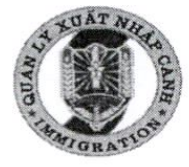 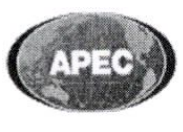 Làm tại………………ngày…../……/…..Người trình báo
Signature of applicant(Ký, ghi rõ họ tên)